ПОЯСНИТЕЛЬНАЯ ЗАПИСКА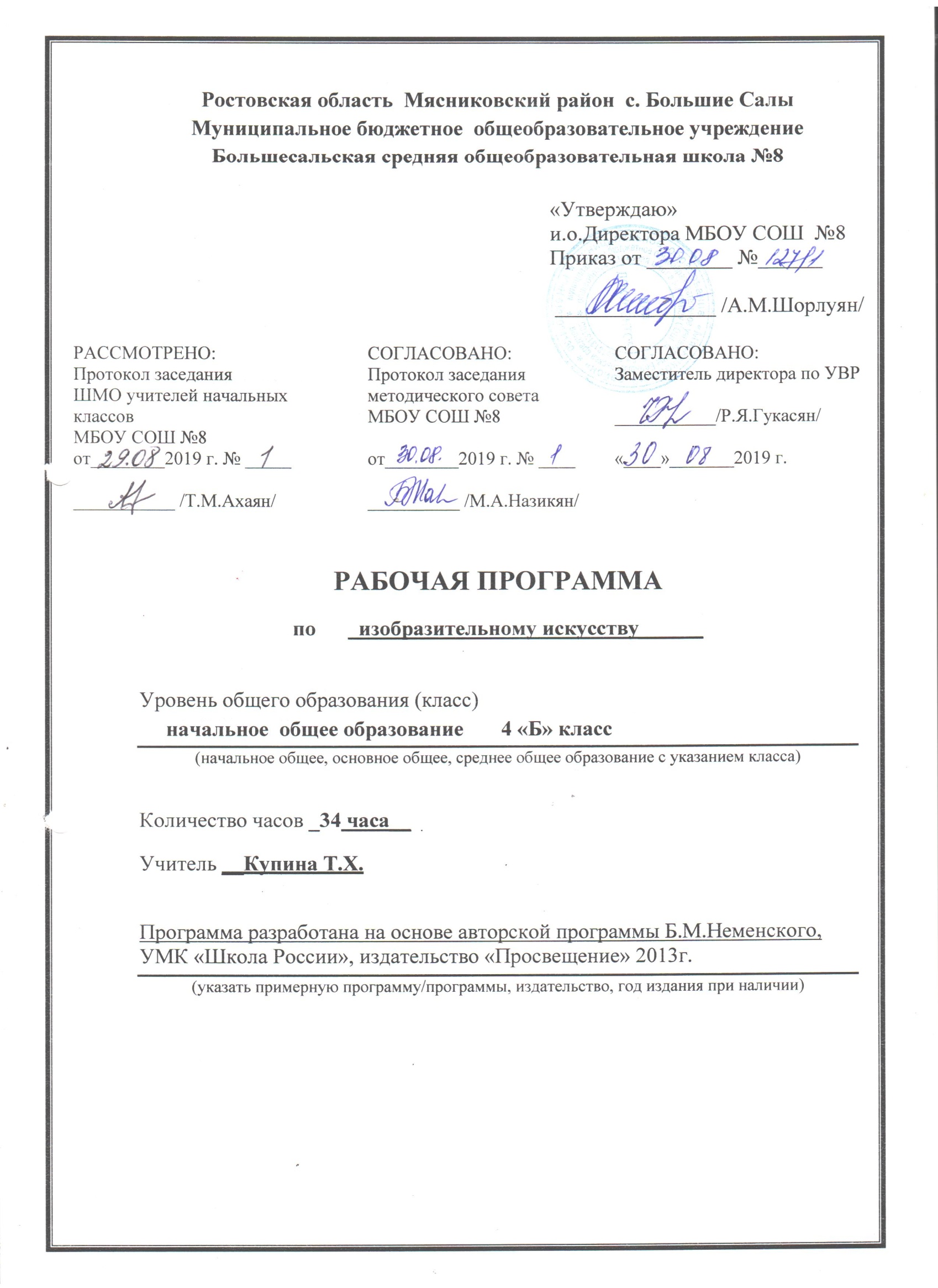 Рабочая программа предмета «Изобразительное искусство» разработана на основе программы Б.М. Неменского. Просвещение, 2013.УМК «Школа России», рекомендованной Министерством образования РФ, составлена на основе Федерального государственного образовательного стандарта начального общего образования, Концепции духовно-нравственного развития и воспитания личности гражданина России, планируемых результатов начального общего образования. Изобразительное искусство в начальной школе является базовым предметом.Используется учебник «Изобразительное искусство» 4 класс, издательство «Просвещение» 2018 год.Цель учебного предмета «Изобразительное искусство» - формирование художественной культуры учащихся как неотъемлемой части культуры духовной, т.е. культуры миро отношений, выработанных поколениями. Эти ценности, как высшие ценности человеческой цивилизации, накапливаемые искусством, должны быть средством очеловечения, формирования нравственно-эстетической отзывчивости на прекрасное и безобразное в жизни и искусстве, т.е. зоркости души ребёнка.Основными задачами преподавания изобразительного искусства являются:– овладение знаниями элементарных основ реалистического рисунка, формирование навыков рисования с натуры, по памяти, по представлению, ознакомление с особенностями работы в области декоративно-прикладного и народного искусства, лепки и аппликации;– развитие у детей изобразительных способностей, художественного вкуса, творческого воображения, пространственного мышления, эстетического чувства и понимания прекрасного, воспитание интереса и любви к искусству.Связи искусства с жизнью человека, роль искусства в повседневном его бытии, в жизни общества, значение искусства в развитии каждого ребёнка – главный смысловой стержень программы.Систематизирующим методом является выделение трех основных видов художественной деятельности для визуальных пространственных искусств:– изобразительная художественная деятельность;– декоративная художественная деятельность;– конструктивная художественная деятельность.Три способа художественного освоения действительности - изобразительный, декоративный и конструктивный - в начальной школе выступают для детей в качестве хорошо им понятных, интересных и доступных видов художественной деятельности: изображение, украшение, постройка. Постоянное практическое участие школьников в этих трех видах деятельности позволяет систематически приобщать их к миру искусства.Для выполнения поставленных учебно-воспитательных задач программой предусмотрены следующие основные виды занятий:– рисование с натуры (рисунок, живопись),– рисование на темы и иллюстрирование (композиция),– декоративная работа,– лепка,– аппликация с элементами дизайна,– беседы об изобразительном искусстве и красоте вокруг нас.ОБЩАЯ ХАРАКТЕРИСТИКА УЧЕБНОГО ПРЕДМЕТАВ основу программы положены идеи и положения Федерального государственного образовательного стандарта начального общего образования и Концепции духовно-нравственного развития и воспитания личности гражданина России.Курс разработан как целостная система введения в художественную культуру и включает в себя на единой основе изучение всех основных видов пространственных (пластических) искусств: изобразительных — живопись, графика, скульптура; конструктивных — архитектура, дизайн; различных видов декоративно-прикладного искусства, народного искусства — традиционного крестьянского и народных промыслов, а также постижение роли художника в синтетических (экранных) искусствах — искусстве книги, театра, кино и т.д. Они изучаются в контексте взаимодействия с другими искусствами, а также в контексте конкретных связей с жизнью общества и человека. Ребенок поднимается год за годом, урок за уроком по ступенькам познания личных связей со всем миром художественно – эмоциональной культуры.Предмет «Изобразительное искусство» предполагает сотворчество учителя и ученика, диалогичность, четкость поставленных задач и вариативность их решения, освоение традиций художественной культуры и импровизированный поиск личностно значимых смыслов.Основные виды учебной деятельности — практическая художественно-творческая деятельность ученика и восприятие красоты окружающего мира и произведений искусства.Практическая художественно-творческая деятельность (ребенок выступает в роли художника) и деятельность по восприятию искусства (ребенок выступает в роли зрителя, осваивая опыт художественной культуры) имеют творческий характер. Учащиеся осваивают различные художественные материалы (гуашь и акварель, карандаши, мелки, уголь, пастель, пластилин, глина, различные виды бумаги, ткани, природные материалы), инструменты (кисти, стеки, ножницы и т. д.), а также художественные техники (аппликация, коллаж, монотипия, лепка, бумажная пластика и др.).Одна из задач — постоянная смена художественных материалов, овладение их выразительными возможностями. Многообразие видов деятельности стимулирует интерес учеников к предмету, изучению искусства и является необходимым условием формирования личности каждого.Восприятие произведений искусства предполагает развитие специальных навыков, чувств, а также овладение образным языком искусства. Только в единстве восприятия произведений искусства и собственной творческой практической работы происходит формирование образного художественного мышления детей. Особым видом деятельности учащихся является выполнение творческих проектов и презентаций. Для этого необходима работа со словарями, поиск разнообразной художественной информации в Интернете.Развитие художественно-образного мышления учащихся строится на единстве двух его основ: развитие наблюдательности, т.е. умения вглядываться в явления жизни, и развитие фантазии, т. е. способности на основе развитой наблюдательности строить художественный образ, выражая свое отношение к реальности.Наблюдение и переживание окружающей реальности, а также способность к осознанию своих собственных переживаний, своего внутреннего мира являются важными условиями освоения детьми материала курса. Конечная цель- духовное развитие личности, т.е. формирование у ребенка способности самостоятельного видения мира, размышления о нем, выражения своего отношения на основе освоения опыта художественной культуры.Восприятие произведений искусства и практические творческие задания, подчиненные общей задаче, создают условия для глубокого осознания и переживания каждой предложенной темы. Этому способствуют также соответствующая музыка и поэзия, помогающие детям на уроке воспринимать и создавать заданный образ.Программа «Изобразительное искусство» предусматривает чередование уроков индивидуального практического творчества учащихся и уроков коллективной творческой деятельности.Коллективные формы работы могут быть разными: работа по группам; индивидуально-коллективная работ, когда каждый выполняет свою часть для общего панно или постройки. Совместная творческая деятельность учит детей договариваться, ставить и решать общие задачи, понимать друг друга, с уважением и интересом относиться к работе товарища, а общий положительный результат дает стимул для дальнейшего творчества и уверенность в своих силах. Чаще всего такая работа — это подведение итога какой-то большой темы и возможность более полного и многогранного ее раскрытия, когда усилия каждого, сложенные вместе, дают яркую и целостную картину.Художественная деятельность школьников на уроках находит разнообразные формы выражения: изображение на плоскости и в объеме (с натуры, по памяти, по представлению); декоративная и конструктивная работа; восприятие явлений действительности и произведений искусства; обсуждение работ товарищей, результатов коллективного творчества и индивидуальной работы на уроках; изучение художественного наследия; подбор иллюстративного материала к изучаемым темам; прослушивание музыкальных и литературных произведений (народных, классических, современных).Художественные знания, умения и навыки являются основным средством приобщения к художественной культуре. Средства художественной выразительности — форма, пропорции, пространство, свет тональность, цвет, линия, объем, фактура материала, ритм, композиция — осваиваются учащимися на всем протяжении обучения.На уроках вводится игровая драматургия по изучаемой теме, прослеживаются связи с музыкой, литературой, историей, трудом. Систематическое освоение художественного наследия помогает осознавать искусство как духовную летопись человечества, как выражение отношения человека к природе, обществу, поиску истины. На протяжении всего курса обучения школьники знакомятся с выдающимися произведениями архитектуры, скульптуры, живописи, графики, декоративно-прикладного искусства, изучают классическое и народное искусство разных стран и эпох. Огромное значение имеет познание художественной культуры своего народа.Приоритетная цель художественного образования в школе — духовно-нравственное развитие ребенка, т. е. формирование у него качеств, отвечающих представлениям об истинной человечности, о доброте и культурной полноценности в восприятии мира. Культур созидающая роль программы состоит также в воспитании гражданственности и патриотизма. Прежде всего, ребенок постигает искусство своей Родины, а потом знакомиться с искусством других народов. В основу программы положен принцип «от родного порога в мир общечеловеческой культуры». Россия — часть многообразного и целостного мира. Ребенок шаг за шагом открывает многообразие культур разных народов и ценностные связи, объединяющие всех людей планеты. Природа и жизнь являются базисом формируемого миро отношения.ОПИСАНИЕ МЕСТА УЧЕБНОГО ПРЕДМЕТА В УЧЕБНОМ ПЛАНЕВ соответствии с Образовательной программой школы на изучение учебного предмета «Изобразительное искусство» в 4 классе отводится 34 часа в год, 1 час в неделю.Учебно-тематический планСодержание учебного предмета (34 часа)Истоки родного искусства (8ч.)Пейзаж родной землиХарактерные черты, своеобразие родного пейзажа. Изображение пейзажа нашей средней полосы, выявление его особой красоты. Материалы: гуашь, мелки, бумага. Зрительный ряд: слайды природы, репродукции картин русских художников-пейзажистов. Музыкальный ряд: русские народные песни.Образ традиционного русского дома (избы)Знакомство с конструкцией избы, значение ее частей. Задание: моделирование из бумаги (или лепка) избы. Индивидуально-коллективная работа. Материалы: бумага, картон, ножницы; пластилин, стеки. Зрительный ряд: слайды деревянных ансамблей из этнографических музеев. Задание на дом: найти изображения русской деревни, ее построек.Украшения деревянных построек и их значениеЕдинство в работе трех Мастеров. Магические представления как поэтические образы мира. Изба — образ лица человека; окно, очи дома, украшались наличниками; фасад — лобной доской, причелинами. Украшение «деревянных» построек, созданных на прошлом уроке (индивидуально или коллективно). Дополнительно — изображение избы (гуашь, кисти).Материалы: белая тонированная или оберточная бумага, ножницы, клей или пластилин для объемных построек. Зрительный ряд: слайды из серий «Этнографические музеи», «Русское народное искусство», «Деревянное зодчество Руси». Литературный ряд: В. Белов. «Лад».Деревня — деревянный мирЗнакомство с русской деревянной архитектурой: избы, ворота, амбары, колодцы... Деревянное церковное зодчество. Изображение деревни — коллективное панно или индивидуальная работа. Материалы: гуашь, бумага, клей, ножницы.Образ красоты человекаУ каждого народа складывается свой образ женской и мужской красоты. Это выражает традиционная народная одежда. Образ мужчины неотделим от его труда. В нем соединены представления о могучей силе и доброте — «добрый молодец». В образе женской красоты всегда выражается способность людей мечтать, стремление преодолеть повседневность. Красота тоже оберег. Женские образы глубоко связаны с образом птицы счастья («лебедушка»). Изображение женских и мужских народных образов индивидуально или для панно. Фигуры вклеивает в панно группа «главного художника». Обратить внимание, что фигуры в детских работах должны быть в движении, не должны напоминать выставку одежд. При наличии дополнительных уроков — изготовление кукол по типу народных тряпичных или лепных фигур для уже созданной «деревни». Материалы: бумага, гуашь, клей, ножницы. Зрительный ряд: слайды материалов этнографических музеев, книги о народном искусстве, работы художников И. Билибина, И. Аргунова, А. Венецианова, М. Врубеля и других. Литературный ряд: фрагменты былин, русских сказок, отрывки из поэм 
Н. Некрасова. Музыкальный ряд: народные песни.Народные праздникиРоль праздников в жизни людей. Календарные праздники: осенний праздник урожая, ярмарки и т. д. Праздник — это образ идеальной, счастливой жизни. Создание работ на тему народного праздника с обобщением материала темы. Материалы: склеенное полотнище обоев для панно и листы бумаги, гуашь, кисти, ножницы, клей. Зрительный ряд: работы Б. Кустодиева, К. Юона, Ф. Малявина; произведения народного декоративного искусства. Литературный ряд: 
И. Токмакова. «Ярмарка». Музыкальный ряд: Р. Щедрин. «Озорные частушки»; 
Н. Римский-Корсаков. «Снегурочка».Древние города нашей земли (7 ч.)Каждый город особенный. У него свое неповторимое лицо, свой характер. Каждый город имеет свою особую судьбу. Его здания в своем облике запечатлели исторический путь народа, события его жизни. Слово «город» произошло от «городить», «огораживать» крепостной стеной. На высоких холмах, отражаясь в реках и озерах, росли города с белизной стен, куполами храмов, перезвоном колоколов. Таких городов больше нигде нет. Нужно раскрыть красоту городов родной земли, мудрость их архитектурной организации.Древнерусский город-крепостьИзучение конструкций и пропорций крепостных башен городов. Постройка крепостных стен и башен из бумаги или пластилина. Возможен изобразительный вариант выполнения задания. Материал: согласно выбранному варианту задания. Древние соборыСоборы воплощали красоту, могущество и силу государства. Они являлись архитектурным и смысловым центром города. Это были святыни города. Знакомство с архитектурой древнерусского каменного храма. Конструкция, символика храма. Постройка древнего собора из бумаги. Коллективная работа. Материалы: бумага, ножницы, клей или пластилин, стеки. Зрительный ряд: репродукции произведений А. Васнецова, И. Билибина, Н. Рериха; слайды на темы «Прогулка по Кремлю», «Соборы Московского Кремля». Древний город и его жителиМоделирование всего жилого наполнения города. Завершение «постройки» древнего города. Возможный вариант: изображение древнерусского города. Материалы: тушь, перо (пастель), бумага. Зрительный ряд: произведения 
А. Васнецова; книги, слайды с видами древних русских городов. Древнерусские воины-защитникиИзображение древнерусских воинов, княжеской дружины. Одежда и оружие воинов. Материалы: гуашь, бумага. Зрительный ряд: репродукции работ И. Билибина, В. Васнецова; иллюстрации детских книг. Древние города Русской землиЗнакомство со своеобразием разных городов — Москвы, Новгорода, Пскова, Владимира, Суздаля и других. Они похожи и непохожи между собой. Изображение разных характеров русских городов. Практическая работа или беседа. Материалы: графическая техника (мелки, монотипия) или живопись (гуашь, кисти), бумага.Узорочье теремовОбразы теремной архитектуры. Расписные интерьеры, изразцы. Изображение интерьера палаты — подготовка фона для следующего задания. Материалы: бумага (тонированная или цветная), гуашь, кисти. Зрительный ряд: слайды «Древние палаты Московского Кремля»; В. Васнецов. «Палаты царя Берендея»; произведения И. Билибина, А. Рябушкина.Праздничный пир в теремных палатахКоллективное аппликативное панно или индивидуальные изображения пира. Материалы: склеенные обои для панно и листы бумаги, гуашь, кисти, клей, ножницы. Зрительный ряд: слайды палат Московского Кремля, иллюстрации к русским сказкам В. Васнецова. Литературный ряд: А. Пушкин. «Руслан и Людмила». Музыкальный ряд: произведения Ф. Глинки, Н. Римского-Корсакова.Каждый народ — художник (11 ч.)Братья-Мастера ведут детей от встречи с корнями родной культуры к осознанию многообразия художественных культур мира.Учитель может выбрать три культуры, чтобы успеть интересно «прожить» их с детьми. Мы предлагаем три культуры в контексте их связей с культурой современного мира: это культура Древней Греции, средневековой (готической) Европы и Японии как пример культуры Востока. Но учитель может взять для изучения, например, Египет, Китай, Индию и т. д. Важно осознание детьми того, что мир художественной жизни на Земле чрезвычайно многолик и через искусство мы приобщаемся к мировосприятию, к душе разных народов, сопереживаем им. Именно это нужно формировать на таких уроках.Художественные культуры мира — это не история искусств этих народов. Это пространственно-предметные миры культуры, в которых выражается душа народа.Есть удобный методический игровой прием, чтобы увидеть целостно образ культуры: путешествие сказочного героя по разным странам (Садко, Синдбад-мореход, Одиссей, аргонавты и т. д.).Каждая культура просматривается по четырем параметрам: природа, характер построек, люди в этой среде и праздники народов как выражение представлений о счастье и красоте жизни.Образ художественной культуры Древней ГрецииДревнегреческое понимание красоты человека — мужской и женской — на примере скульптурных произведений Мирона, Поликлета, Фидия (человек является «мерой всех вещей»). Размеры, пропорции, конструкции храмов гармонично соотносились с человеком. Восхищение гармоничным, спортивно развитым человеком — особенность Древней Греции. Изображение фигур олимпийских спортсменов (фигуры в движении) и участников шествия (фигуры в одеждах). Гармония человека с окружающей природой и архитектурой. Представление о дорической («мужественной») и ионической («женственной») ордерных системах как характере пропорций в построении греческого храма. Создание образов греческих храмов (полуобъемные или плоские аппликации) для панно или объемное моделирование из бумаги.Создание панно «Древнегреческие праздники». Олимпийские игры. Материалы: гуашь, ножницы, клей, бумага. Зрительный ряд: слайды современного облика Греции, произведений древнегреческих скульпторов. Литературный ряд: мифы Древней Греции.Образ художественной культуры ЯпонииХарактерное для японских художников изображение природы через детали: ветка дерева с птичкой; цветок с бабочкой; трава с кузнечиками, стрекозами; ветка цветущей вишни. Изображение японок в национальной одежде (кимоно) с передачей характерных черт лица, прически, движения, фигуры.Коллективное панно «Праздник цветения сакуры» или «Праздник хризантем». Отдельные фигуры выполняются индивидуально и вклеиваются затем в общее панно. Группа «главного художника» работает над фоном панно. Материалы: большие листы бумаги для коллективной работы, гуашь, пастель, карандаши, ножницы, клей. Зрительный ряд: гравюры японских художников Утамаро, Хо-кусай — женские образы, пейзажи; слайды современных городов Японии. Литературный ряд: традиционная японская поэзия.Образ художественной культуры средневековой Западной ЕвропыРемесленные цеха были отличительной чертой этих городов. Каждый цех имел свои одежды, свои знаки отличия, гербы, и члены его гордились своим мастерством, своей общностью. Работа над панно «Праздник цехов ремесленников на городской площади» с подготовительными этапами изучения архитектуры, одежды человека и его окружения (предметный мир). Материалы: большие листы бумаги, гуашь, пастель, кисти, ножницы, клей. Зрительный ряд: слайды городов Западной Европы, средневековой скульптуры и одежд.Многообразие художественных культур в мире (обобщение темы)Выставка детских работ. Проведение беседы для закрепления в сознании детей темы «Каждый народ — художник» как ведущей темы года. Итогом беседы должно быть не запоминание названий, а радость от возможности поделиться открытиями уже прожитых детьми культурных миров. Наши три Брата-Мастера именно на этом уроке должны помогать учителю и детям заниматься не заучиванием памятников, а пониманием разности своей работы в разных культурах, помогать осознанию того, что постройки, одежды, украшения у разных народов очень разные.Искусство объединяет народы (8 ч.)Последняя тема завершает программу начальной школы, заканчивается первый этап обучения. Педагогу необходимо завершить основные линии осознания искусства ребенком.Темы года раскрывали богатство и разнообразие представлений народов о красоте явлений жизни. Здесь все — и понимание природы, и связь с ней построек, и одежда, и праздники — разное. Дети и должны были осознать: прекрасно именно то, что человечество столь богато разными художественными культурами и что они не случайно разные.Теперь задачи принципиально меняются, они как бы противоположны - от представлений о великом многообразии к представлениям о единстве для всех народов понимания красоты (или безобразия) коренных явлений жизни. Дети должны увидеть, что при любых различиях люди остаются людьми и есть нечто воспринимаемое всеми народами Земли как одинаково прекрасное. Общими для всех народов являются представления не о внешних проявлениях, а о самых глубинных, не подчиненных внешним условиям природы и истории.Все народы воспевают материнствоДля каждого человека на свете отношение к матери особое. В искусстве разных народов есть тема воспевания материнства, матери, дающей жизнь. Существуют великие произведения искусства на эту тему, понятные всем людям. Дети по представлению изображают мать и дитя, стремясь выразить их единство, ласку, их отношение друг к другу. Материалы: гуашь или пастель, бумага, кисти. Зрительный ряд: икона «Владимирская Богоматерь»; Рафаэль. «Сикстинская мадонна»; М. Савицкий. «Партизанская мадонна»; Б. Неменский. «Тишина» и др. Музыкальный ряд: колыбельная песня.Все народы воспевают мудрость старостиЕсть красота внешняя и внутренняя — красота душевной жизни, красота, в которой выражен жизненный опыт, красота связи поколений. Задание на изображение любимого пожилого человека. Главное — это стремление выразить его внутренний мир. Материалы: гуашь или пастель, бумага, кисти. Зрительный ряд: портреты работы Рембрандта, автопортрет В. Тропинина, автопортрет Леонардо да Винчи, автопортрет Эль Греко.Сопереживание — великая тема искусстваС древнейших времен искусство стремилось вызвать сопереживание зрителя. Искусство воздействует на наши чувства. Изображение страдания в искусстве. Через искусство художник выражает свое сочувствие страдающим, учит сопереживать чужому горю, чужому страданию. Создание рисунка с драматическим сюжетом, придуманным автором (больное животное, погибшее дерево и т. д.). Материалы: гуашь (черная или белая), бумага, кисти. Зрительный ряд: С. Боттичелли. «Покинутая»; П. Пикассо. «Нищие»; Рембрандт. «Возвращение блудного сына». Литературный ряд: Н. Некрасов. «Плач детей». Герои, борцы и защитникиВ борьбе за свободу, справедливость все народы видят проявление духовной красоты. Все народы воспевают своих героев. У каждого народа многие произведения изобразительного искусства, скульптуры, музыки, литературы посвящены этой теме. Героическая тема в искусстве разных народов. Эскиз памятника герою, выбранному автором (ребенком). Материалы: пластилин, стеки. Зрительный ряд: памятники героям разных народов, памятники эпохи Возрождения, скульптурные произведения XIX и XX веков.Юность и надеждыТема детства, юности в искусстве. Изображение радости детства, мечты ребенка о счастье, подвигах, путешествиях, открытиях.Материалы: гуашь, бумага. Зрительный ряд: В. Тропинин. «Портрет сына»; 3. Серебрякова. «Девочки у рояля». Искусство народов мира (обобщение темы)Итоговая выставка работ. Обсуждение творческих работ учащихся. Материалы: бумага для оформления работ, клей, ножницы. Зрительный ряд: лучшие работы за год. Литературно-музыкальный ряд: по усмотрению учителя к сообщениям экскурсоводов.Планируемые результаты освоения предметаЛичностные результатыОбучающийся научится:– формировать эстетические потребности – потребности общения с искусством, природой.– овладевать навыками коллективной деятельности в процессе совместной творческой деятельности под руководством учителя;– сотрудничать с товарищами, соотносить свою часть работы с общим замыслом;Обучающийся получит возможность научиться:– обсуждать и анализировать собственную художественную деятельность и работу одноклассников с позиций творческих задач данной темы. формировать эстетические чувства, художественное мышление, наблюдательность и фантазию.Метапредметные результатыРегулятивныеОбучающийся научится:– принимать и сохранять учебную задачу;– осуществлять пошаговый и итоговый контроль по результату;– адекватно воспринимать предложения и оценку учителя, товарищей, родителей.Обучающийся получит возможность научиться:– ставить новые учебные задачи;– проявлять познавательную инициативу в учебном сотрудничестве;– самостоятельно адекватно оценивать правильность выполнения действия и вносить необходимые коррективы.ПознавательныеОбучающийся научится:– осуществлять поиск необходимой информации для выполнения учебных заданий с использованием учебной литературы;– строить рассуждения об объекте, его строении, свойствах и связях;– устанавливать аналогии.Обучающийся получит возможность научиться:– осуществлять расширенный поиск информации;– осуществлять выбор наиболее эффективных способов решения поставленных задач.КоммуникативныеОбучающийся научится:– допускать возможность существования у людей различных точек зрения, в том числе не совпадающих с его собственной;– задавать вопросы;– формулировать собственное мнение и позицию.Обучающийся получит возможность научиться:– учитывать разные мнения и интересы и обосновывать собственную позицию;– содействовать разрешению конфликтов на основе учета интересов и позиций всех участников.ПРЕДМЕТНЫЕ РЕЗУЛЬТАТЫОбучающийся научится:– видеть многообразие природных форм, их рациональность и красоту;– различать основные и составные цвета;– делать осмысленный выбор материала и приемов работы для передачи своего отношения к изображаемому;– смешивать краски и работать кистью, получать желаемые оттенки;– применению художественных умений, знаний, представлений в процессе выполнения художественно-творческих работ;– способности использовать различные художественные материалы;– умению компоновать на плоскости листа и в объёме задуманный образ; – навыкам моделирования из бумаги, лепки из пластилина, навыкам изображения средствами аппликации.Обучающийся получит возможность научиться:– понимать образную природу искусства;– давать эстетическую оценку явлений природы, событий окружающего мира;– способности передавать в художественно-творческой деятельности характер, эмоциональные состояния и своё отношение к природе, человеку, обществу.ТРЕБОВАНИЯ К УРОВНЮ ПОДГОТОВКИ УЧАЩИХСЯДля реализации рабочей программы предусматриваются различные виды учебно-познавательной деятельности обучающихся, такие как: фронтальная беседа, устная дискуссия, коллективная и самостоятельная работа, практические и тематические работы. На учебных занятиях используются коллективные способы обучения в парах постоянного состава (ППС), в малых группах. Во время учебных занятий ученики обсуждают работы товарищей, результаты коллективного творчества и индивидуальные работы на уроках.В 4 классе возрастает значение коллективных работ в учебно-воспитательном процессе. Значительную роль играют литературные и музыкальные произведения, позволяющие создать целостное представление о культуре народа. Большое внимание уделяется развитию речи обучающихся, так как раскрываются основные термины и понятия такие, как: пастель, гравюра, репродукция, панно.Общеучебные умения, навыки и способы деятельности На уроках изобразительного искусства формируются умения: – воспринимать окружающий мир и произведения искусства; – выявлять с помощью сравнения отдельные признаки, характерные для сопоставляемых художественных произведений;– анализировать результаты сравнения;– объединять произведения по видовым и жанровым признакам;– работать с простейшими знаковыми и графическими моделями для выявления характерных особенностей художественного образа;– решать творческие задачи на уровне импровизаций, проявлять оригинальность при их решении;– создавать творческие работы на основе собственного замысла;– формировать навыки учебного сотрудничества в коллективных художественных работах (умение договариваться, распределять работу, оценивать свой вклад в деятельность и ее общий результат);– работать с пластилином, глиной, бумагой, гуашью, мелками;– участвовать в создании «проектов» изображений, украшений, построек для улиц родного города; – конструировать из бумаги макеты детских книжек;– складывать бумагу в несколько слоев, соединять простые объемные бумажные формы в более сложные бумажные конструкции (создание игрушечного транспорта);– передавать на доступном уровне пропорции человеческого тела, движения человека.Предметные результатыВ результате изучения изобразительного искусства ученик должен знать (понимать):– основные жанры и виды произведений изобразительного искусства;– известные центры народных художественных ремесел России;– ведущие художественные музеи России.В результате изучения изобразительного искусства ученик должен уметь:– различать основные и составные, теплые и холодные цвета;– узнавать отдельные произведения выдающихся отечественных и зарубежных художников, называть их авторов;– сравнивать различные виды и жанры изобразительного искусства (графики, живописи, декоративно-прикладного искусства);– использовать художественные материалы (гуашь, цветные карандаши, акварель, бумага);– применять основные средства художественной выразительности в рисунке и живописи (с натуры, по памяти и воображению); в декоративных и конструктивных работах, иллюстрациях к произведениям литературы и музыки.Использовать приобретенные знания и умения в практической деятельности и повседневной жизни для:– самостоятельной творческой деятельности;– обогащения опыта восприятия произведений изобразительного искусства;– оценки произведений искусства (выражения собственного мнения) при посещении выставок, музеев изобразительного искусства, народного творчества. В конце 4 класса учащиеся должны:– усвоить основы трех видов художественной деятельности: изображение на плоскости и в объеме; постройка или художественное конструирование на плоскости, в объеме и пространстве; украшение или декоративная художественная деятельность с использованием различных художественных материалов: – приобрести первичные навыки художественной работы в следующих видах искусства: живопись, графика, скульптура, дизайн декоративно-прикладные и народные виды искусства;– развивать по возможности свои наблюдательные и познавательные способности, эмоциональную отзывчивость на эстетические явления в природе и деятельности человека;– развивать фантазию воображение, проявляющиеся в конкретных формах творческой художественной деятельности;– приобрести первичные навыки изображения предметного мира, изображения растений и животных, начальные навыки изображения пространства на плоскости и пространственных построений;– освоить выразительные возможности художественных материалов: гуашь, акварель, мелки, карандаш, пластилин, бумага для конструирования;– приобрести навыки художественного восприятия различных видов искусства, начальное понимание особенностей образного языка разных видов искусства и их социальной роли, то есть значение в жизни человека и общества;– приобрести навыки общения через выражение художественного смысла, выражение эмоционального состояния, своего отношения в творческой художественной деятельности и при восприятии произведений искусства и творчества своих товарищей;– приобрести знания о роли художника в различных сферах жизнедеятельности человека, в создании среды жизни и предметного мира;– сформировать представления и деятельности художника в синтетических и зрелищных видах искусства (в театре и кино);– научиться анализировать произведения искусства, обрести знание конкретных произведений выдающихся художников в различных видах искусства; научиться активно использовать художественные термины и понятия;– овладеть опытом самостоятельной творческой деятельности, а также приобрести навыки коллективного творчества, умение взаимодействовать в процессе совместной художественной деятельности. Календарно-тематическое планирование№Наименование разделаКол-во часов по программеКол-во часов в рабочей программе1Истоки родного искусства8ч8ч2Древние города нашей земли7ч7ч3Каждый народ- художник11ч11ч4Искусство объединяет народы8ч8чИтого34ч34ч№п/пДатаДатаДатаТема урокаОсновные виды учебной деятельностиПланируемые предметныерезультаты освоенияматериалаУниверсальные учебныедействияДомашнее задание№п/ппланфактфактТема урокаОсновные виды учебной деятельностиПланируемые предметныерезультаты освоенияматериалаУниверсальные учебныедействияДомашнее заданиеИстоки родного искусства (8ч)Истоки родного искусства (8ч)Истоки родного искусства (8ч)Истоки родного искусства (8ч)Истоки родного искусства (8ч)Истоки родного искусства (8ч)Истоки родного искусства (8ч)Истоки родного искусства (8ч)Истоки родного искусства (8ч)15.095.09Пейзаж родной земли. Рисование по памяти и представлениюХарактеризовать красоту природы родной земли. Характеризовать особенности красоты природы различных климатических зон. Изображать характерные особенности пейзажа родной природы использовать выразительные средства живописи для создания образов природы. Изображать российскую природу (пейзаж).Давать эстетические характеристики различных пейзажей — среднерусского, горного, степного, таежного и др. Учиться видеть разнообразие природной среды и особенности среднерусской природы. Учиться видеть красоту природы в разное время года и в произведениях русской живописи (И. Шишкин, 
А. Саврасов, Ф. Васильев, 
И. Левитан, И. Грабарь и др.). Представлять изменчивость природы в разное время года и в течение дня. Строить рассуждения в форме связи простых суждений об объекте, его строении. Участвовать в обсуждении содержания и выразительных средств.Понимать ценность искусства в соответствии гармонии человека с окружающим миром. Давать оценку своей работе и работе товарища по заданным критериям.С.12-14212.0912.09Пейзаж родной земли.Художественные работы в технике бум. пластикиХарактеризовать красоту природы родной земли. Характеризовать особенности красоты природы различных климатических зон. Изображать характерные особенности пейзажа родной природы использовать выразительные средства живописи для создания образов природы. Изображать российскую природу (пейзаж).Давать эстетические характеристики различных пейзажей — среднерусского, горного, степного, таежного и др. Учиться видеть разнообразие природной среды и особенности среднерусской природы. Учиться видеть красоту природы в разное время года и в произведениях русской живописи (И. Шишкин, 
А. Саврасов, Ф. Васильев, 
И. Левитан, И. Грабарь и др.). Представлять изменчивость природы в разное время года и в течение дня. Строить рассуждения в форме связи простых суждений об объекте, его строении. Участвовать в обсуждении содержания и выразительных средств.Понимать ценность искусства в соответствии гармонии человека с окружающим миром. Давать оценку своей работе и работе товарища по заданным критериям.С.14-19319.0919.09Деревня – деревянный мир.Моделирование. Рассуждать о роли природных условий в характере традиционной культуре народа.Объяснять конструкцию избы, назначение ее частей, декор и украшение. Изображать избу или моделировать ее из бумаги.Воспринимать и эстетически оценивать красоту русского деревянного зодчества.Учиться видеть традиционный образ деревни и понимать связь человека с окружающим миром природы. Называть различные виды изб и сельских построек.Овладевать навыками конструирования и работы в коллективе.Строить рассуждения в форме связи простых суждений об объекте, его строении.Проектировать изделие.Овладевать навыками коллективной работы.Осуществлять самоконтроль и корректировку хода работы и конечного результата.С.20-25426.0926.09Деревня – деревянный мир.Создание коллективного панно.Рассказывать о деревянной храмовой архитектуре.Создавать образ традиционной деревни.лективное панно или объемная пространственная постройка.Воспринимать и эстетически оценивать красоту русского деревянного зодчества.Учиться видеть традиционный образ деревни и понимать связь человека с окружающим миром природы. Называть различные виды изб и сельских построек.Овладевать навыками конструирования и работы в коллективе.Строить рассуждения в форме связи простых суждений об объекте, его строении.Проектировать изделие.Овладевать навыками коллективной работы.Осуществлять самоконтроль и корректировку хода работы и конечного результата.С.26-3353.103.10Красота человека.Изображение женского и мужского образа в народном костюме.Объяснять представления народа о красоте человека.Приобретать опыт эмоционального восприятия традиционного народного костюма, праздничного женского и мужского костюма.Характеризовать и эстетически оценивать образы человека-труженика в произведениях художников (А.Венецианов, И.Аргунов, В.Суриков, В.Васнецов, В.Тропинин, З.Серебрякова, Б.Кустодиев)Приобретать представление об особенностях национального образа мужской и женской красоты. Понимать и анализировать конструкцию народного костюма. Овладевать навыками изображения фигуры человека. Учиться изображать сцены труда из крестьянской жизни.Осуществлять анализ объектов с выделением существенных и несущественных признаков.Участвовать в обсуждении  содержания и выразительных средств.Понимать ценность искусства в соответствии гармонии человека с окружающим миром.Давать оценку своей работе и работе товарища по заданным критериям.С.35-36610.1010.10Красота человека.Изображение сцены труда из крестьянской жизни.Объяснять представления народа о красоте человека.Приобретать опыт эмоционального восприятия традиционного народного костюма, праздничного женского и мужского костюма.Характеризовать и эстетически оценивать образы человека-труженика в произведениях художников (А.Венецианов, И.Аргунов, В.Суриков, В.Васнецов, В.Тропинин, З.Серебрякова, Б.Кустодиев)Приобретать представление об особенностях национального образа мужской и женской красоты. Понимать и анализировать конструкцию народного костюма. Овладевать навыками изображения фигуры человека. Учиться изображать сцены труда из крестьянской жизни.Осуществлять анализ объектов с выделением существенных и несущественных признаков.Участвовать в обсуждении  содержания и выразительных средств.Понимать ценность искусства в соответствии гармонии человека с окружающим миром.Давать оценку своей работе и работе товарища по заданным критериям.С.37-39717.1017.10Народные праздники. Создание коллективного панно.Понимать роль традиционных народных праздников в жизни людей.Изображать календарные праздники (коллективная работа).Воспринимать и характеризовать образ народного праздника в изобразительном искусстве (Б.Кустодиев, К.Юон, Ф.Малявин и др.)Эстетически оценивать красоту и значение народных праздников.Создавать индивидуальные композиции и коллективные панно на тему народного праздника. Осваивать алгоритм выполнения коллективного панноЗнать и называть несколько произведений русских художников на тему народных праздников.Проектировать изделие.Осуществлять анализ объектов с выделением существенных и несущественных признаков. Строить рассуждения в форме связи простых суждений об объекте, его строении. Осуществлять самоконтроль и корректировку хода работы и конечного результата.С.40-41824.1024.10Народные праздники. Обобщение темы. Изображение календарного праздника.Понимать роль традиционных народных праздников в жизни людей.Изображать календарные праздники (коллективная работа).Воспринимать и характеризовать образ народного праздника в изобразительном искусстве (Б.Кустодиев, К.Юон, Ф.Малявин и др.)Эстетически оценивать красоту и значение народных праздников.Создавать индивидуальные композиции и коллективные панно на тему народного праздника. Осваивать алгоритм выполнения коллективного панноЗнать и называть несколько произведений русских художников на тему народных праздников.Проектировать изделие.Осуществлять анализ объектов с выделением существенных и несущественных признаков. Строить рассуждения в форме связи простых суждений об объекте, его строении. Осуществлять самоконтроль и корректировку хода работы и конечного результата.С.42-43Древние города нашей земли (7ч)Древние города нашей земли (7ч)Древние города нашей земли (7ч)Древние города нашей земли (7ч)Древние города нашей земли (7ч)Древние города нашей земли (7ч)Древние города нашей земли (7ч)Древние города нашей земли (7ч)Древние города нашей земли (7ч)97.117.11Родной угол.Создание макета древнерусско-го города.Характеризовать образ древнего города и особенность выбора места для постройки города.Объяснить роль пропорций в формировании конструктивного образа города.Создавать макет древнерусского города-крепости.Эстетически оценивать красоту древнерусской храмовой архитектуры. Понимать и объяснять роль и значение древнерусской архитектуры.Анализировать роль пропорций в архитектуре. Создавать макет древнерусского города.Составлять план работы.Осуществлять самоконтроль и корректировку хода работы и конечного результата.Участвовать в обсуждении  содержания и выразительных средств.С.46-531014.1114.11Древние соборы.Создание макета древнерусского собора.Составлять рассказ о соборах как о святыне города, воплощении красоты, могущества и силы государства, как об архитектурном и смысловом центре города. Раскрывать особенности конструкции и символики древнерусского каменного храма.Получать представление о конструкции здания древнерусского храма.Понимать роль пропорции и ритма в архитектуре древних соборов. Моделировать здание храма.Проектировать изделие.Осуществлять анализ объектов с выделением существенных и несущественных признаков. Строить рассуждения в форме связи простых суждений об объекте, его строении.С.54-551121.1121.11Города Русской земли. Изображение древнерусского города.Называть основные структурные части города. Рассказывать о монастырях как о произведении архитектуры и их роли в жизни древних городов.Рассказывать о жителях древнерусских городов и монастырей. Изображать древнерусский город.Называть основные структурные части города, сравнивать и определять их функции и назначение. Учиться понимать красоту исторического образа города и его значение для современной архитектуры.Интересоваться историей своей страны.Участвовать в творческой деятельности при выполнении учебных практических работ по реализации несложных проектов. Осуществлять самоконтроль и корректировку хода работы и конечного результата.С.56-591228.1128.11Древнерусские воины-защитники. Изображение древнерусских воинов.Рассказать об образе жизни людей в древнерусском городе, о князе и его дружине.Характеризовать одежду и оружие древнерусского воина.Определять значение цвета в одежде и значение орнамента.Развивать навыки изображения человека.Овладевать навыками изображения фигуры человека.Изображать древнерусских воинов.Понимать ценность искусства в соответствии гармонии человека с окружающим миром.Участвовать в обсуждении  содержания и выразительных средств.С.60-65135.125.12Новгород. Псков. Владимир и Суздаль. Москва.Живописное изображение древнерусского города.Определить общий характер и архитектурное своеобразие разных городов.Рассказывать о старинном архитектурном образе данных городов.Знакомить с исторической архитектурой данных городов.Характеризовать особый облик города, сформированный историей и характером деятельности людей.Анализировать ценность и неповторимость памятников древнерусской архитектуры.Объяснять значение архитектурных памятников древнего зодчества для современного общества.Выражать свое отношение к архитектурным и историческим ансамблям древнерусских городов.Участвовать в обсуждении  содержания и выразительных средств.Понимать ценность искусства в соответствии гармонии человека с окружающим миром.Осуществлять анализ объектов с выделением существенных и несущественных признаков.С.66-701412.1212.12Узорочье теремов.Изображение интерьера теремных палат.Рассказывать о торговых и ремесленных центрах городов.Иметь представление об убранстве городских построек, теремов, княжеских палат, боярских палат, городских усадеб.Объяснять в росписи преобладание растительных мотивов.Видеть развитие декора городских архитектурных построек и декоративного украшения интерьера теремных палат. Выражать в изображении праздничную нарядность, узорочье интерьера терема.Воспринимать, сравнивать, давать эстетическую оценку объекту.Проектировать изделие.Строить рассуждения в форме связи простых суждений об объекте, его строении.С.71-731519.1219.12Пир в теремных палатах. Обобщение темы. Изображение праздника в теремных палатах.Объяснять роль постройки, украшения и изображения в создании образа древнерусского города. Изображать праздник в интерьере княжеских палат.Изображать посуду на праздничных столах. Понимать роль постройки, изображения, украшения при создании образа древнерусского города. Создавать изображение на тему праздничного пира в теремных палатах.Создавать многофигурные композиции в коллективных панно.Сотрудничать в процессе создания общей композиции. Овладевать навыками коллективной работы при выполнении учебных практических работ и реализации несложных проектов. С.74-77Каждый народ – художник (11ч)Каждый народ – художник (11ч)Каждый народ – художник (11ч)Каждый народ – художник (11ч)Каждый народ – художник (11ч)Каждый народ – художник (11ч)Каждый народ – художник (11ч)Каждый народ – художник (11ч)Каждый народ – художник (11ч)1626.1226.12Страна восходящего солнца. Образ художествен-ной культуры Японии.Изображение природы.Рассказывать о художественной культуре Японии, о традиционных постройках.Называть характерные особенности японского искусства.Называть традиционные праздники.Уметь видеть красоту в деталях.Изображать природу через характерные детали.Характеризовать образ женской красоты. Передавать характерные черты лица.Объяснять особенности изображения, украшения и постройки в искусстве Японии.Создавать изображения цветущей сакуры, японки в кимоно, коллективного панно.Привить интерес к изучению иной и необычной художественной культуре.Воспринимать эстетический характер традиционного для Японии понимания красоты природы, понимания женской красоты.Иметь представление о традиционных японских постройках, предметов интерьера, украшениях.Приобретать новые навыки в изображении природы, человека, новых форм архитектуры.Создавать образ праздника в Японии в коллективном панно.Участвовать в обсуждении  содержания и выразительных средств.Понимать ценность искусства в соответствии гармонии человека с окружающим миром.Осуществлять анализ объектов с выделением существенных и несущественных признаков. Строить рассуждения в форме связи простых суждений об объекте, его строении.Учитывать правила в планировании и контроле способа решения. С.80-841716.0116.01Страна восходящего солнца. Образ художествен-ной культуры Японии.Изображение японок в кимоно.Рассказывать о художественной культуре Японии, о традиционных постройках.Называть характерные особенности японского искусства.Называть традиционные праздники.Уметь видеть красоту в деталях.Изображать природу через характерные детали.Характеризовать образ женской красоты. Передавать характерные черты лица.Объяснять особенности изображения, украшения и постройки в искусстве Японии.Создавать изображения цветущей сакуры, японки в кимоно, коллективного панно.Привить интерес к изучению иной и необычной художественной культуре.Воспринимать эстетический характер традиционного для Японии понимания красоты природы, понимания женской красоты.Иметь представление о традиционных японских постройках, предметов интерьера, украшениях.Приобретать новые навыки в изображении природы, человека, новых форм архитектуры.Создавать образ праздника в Японии в коллективном панно.Участвовать в обсуждении  содержания и выразительных средств.Понимать ценность искусства в соответствии гармонии человека с окружающим миром.Осуществлять анализ объектов с выделением существенных и несущественных признаков. Строить рассуждения в форме связи простых суждений об объекте, его строении.Учитывать правила в планировании и контроле способа решения. С.85-881823.0123.01Страна восходящего солнца. Образ художествен-ной культуры Японии.Создание коллективного панно.Рассказывать о художественной культуре Японии, о традиционных постройках.Называть характерные особенности японского искусства.Называть традиционные праздники.Уметь видеть красоту в деталях.Изображать природу через характерные детали.Характеризовать образ женской красоты. Передавать характерные черты лица.Объяснять особенности изображения, украшения и постройки в искусстве Японии.Создавать изображения цветущей сакуры, японки в кимоно, коллективного панно.Привить интерес к изучению иной и необычной художественной культуре.Воспринимать эстетический характер традиционного для Японии понимания красоты природы, понимания женской красоты.Иметь представление о традиционных японских постройках, предметов интерьера, украшениях.Приобретать новые навыки в изображении природы, человека, новых форм архитектуры.Создавать образ праздника в Японии в коллективном панно.Участвовать в обсуждении  содержания и выразительных средств.Понимать ценность искусства в соответствии гармонии человека с окружающим миром.Осуществлять анализ объектов с выделением существенных и несущественных признаков. Строить рассуждения в форме связи простых суждений об объекте, его строении.Учитывать правила в планировании и контроле способа решения. С.89-911930.0130.01Народы гор и степей.Изображение красоты гор.Рассказывать о разнообразии природы нашей планеты.Объяснять связь художественного образа культуры с природными условиями жизни народа.Называть природные мотивы орнамента. Изображать красоты гор и жизнь в степи.Принимать и объяснять разнообразие и красоту различных регионов нашей страны. Изображать сцены жизни людей в различных природных условиях. Передавать красоту природы гор и степей.Овладевать живописными навыками.Строить рассуждения в форме связи простых суждений об объекте, его строении.Учитывать правила в планировании и контроле способа решения.Создавать элементарные композиции на заданную тему, давать эстетическую оценку выполненных работ, находить их недостатки и корректировать их.С.92-96206.026.02Народы гор и степей.Изображение жизни в степи.Рассказывать о разнообразии природы нашей планеты.Объяснять связь художественного образа культуры с природными условиями жизни народа.Называть природные мотивы орнамента. Изображать красоты гор и жизнь в степи.Принимать и объяснять разнообразие и красоту различных регионов нашей страны. Изображать сцены жизни людей в различных природных условиях. Передавать красоту природы гор и степей.Овладевать живописными навыками.Строить рассуждения в форме связи простых суждений об объекте, его строении.Учитывать правила в планировании и контроле способа решения.Создавать элементарные композиции на заданную тему, давать эстетическую оценку выполненных работ, находить их недостатки и корректировать их.С.97-1012113.0213.02Города в пустыне.Создание образа древнего среднеазиатс-кого города.Рассказать о городах в пустыне.Видеть орнаментальный характер культуры.Создавать образ древнего среднеазиатского города.Характеризовать особенности художественной культуры Средней Азии.Объяснять связь архитектуры с особенностями природы и природных материалов.Создавать образ древнего среднеазиатского города.Овладевать навыками орнаментальной графики.Проектировать изделие.Осуществлять анализ объектов с выделением существенных и несущественных признаков.Строить рассуждения в форме связи простых суждений об объекте, его строении.С.103-1092220.0220.02Древняя Эллада.Изображение греческого храма.Рассказать об особом значении искусства Древней Греции для культуры Европы и России.Определять особенности изображения, украшения, постройки в искусстве древних греков.Называть праздники: Олимпийские игры, праздник Великих Панафиней.Изображать древнегреческий храм и приобретать навыки создания коллективного панно.Эстетически воспринимать произведения искусства Древней Греции, выражать свое отношение к ним.Уметь характеризовать отличительные черты и конструктивные элементы древнегреческого храма, изменение образа при изменении пропорции постройки.Изображать олимпийских спортсменов.Участвовать в обсуждении  содержания и выразительных средств.Понимать ценность искусства в соответствии гармонии человека с окружающим миром.Давать оценку своей работе и работе товарища по заданным критериям.С.110-1182327.0227.02Древняя Эллада.Создание коллективного панно «Древнегреческий праздник»Рассказать об особом значении искусства Древней Греции для культуры Европы и России.Определять особенности изображения, украшения, постройки в искусстве древних греков.Называть праздники: Олимпийские игры, праздник Великих Панафиней.Изображать древнегреческий храм и приобретать навыки создания коллективного панно.Эстетически воспринимать произведения искусства Древней Греции, выражать свое отношение к ним.Уметь характеризовать отличительные черты и конструктивные элементы древнегреческого храма, изменение образа при изменении пропорции постройки.Изображать олимпийских спортсменов.Участвовать в обсуждении  содержания и выразительных средств.Понимать ценность искусства в соответствии гармонии человека с окружающим миром.Давать оценку своей работе и работе товарища по заданным критериям.С.119-125245.035.03Европейские города средневековья.Изображение  костюма и предметов быта.Знакомство с образом готических городов средневековья, с архитектурой средневековья,готическим храмом, витражами, костюмом. Видеть единство форм костюма и архитектуры.Овладевать навыками составления коллективного панно.Видеть и объяснять единство форм костюма и архитектуры, общее в их конструкции и украшении. Развивать навыки изображения человека.Создавать коллективное панно.Строить рассуждения в форме связи простых суждений об объекте, его строении. Участвовать в обсуждении  содержания и выразительных средств.Понимать ценность искусства в соответствии гармонии человека с окружающим миром.Давать оценку своей работе и работе товарища по заданным критериям.С.126-1282512.0312.03Европейские города средневековья.Создание панно «Площадь средневеково-го города».Знакомство с образом готических городов средневековья, с архитектурой средневековья,готическим храмом, витражами, костюмом. Видеть единство форм костюма и архитектуры.Овладевать навыками составления коллективного панно.Видеть и объяснять единство форм костюма и архитектуры, общее в их конструкции и украшении. Развивать навыки изображения человека.Создавать коллективное панно.Строить рассуждения в форме связи простых суждений об объекте, его строении. Участвовать в обсуждении  содержания и выразительных средств.Понимать ценность искусства в соответствии гармонии человека с окружающим миром.Давать оценку своей работе и работе товарища по заданным критериям.С.129-1352619.0319.03Многообразие художественных культур в мире. Обобщение темы.Участие в выставке работ.Рассуждать о богатстве и многообразии художественных культур народов мира.Понимать разности творческой работы в разных культурах.Осознавать цельность каждой культуры, естественную взаимосвязь ее проявлений.Узнавать по предъявленным произведениям художественные культуры, с которыми знакомились на уроках.Понимать ценность искусства в соответствии гармонии человека с окружающим миром.Давать оценку своей работе и работе товарища по заданным критериям.Искусство объединяет народы (8ч)Искусство объединяет народы (8ч)Искусство объединяет народы (8ч)Искусство объединяет народы (8ч)Искусство объединяет народы (8ч)Искусство объединяет народы (8ч)Искусство объединяет народы (8ч)Искусство объединяет народы (8ч)Искусство объединяет народы (8ч)272.042.04Материнство. Изображение образа матери.Развивать навыки творческого восприятия произведений искусства и композиционного изображения. Изображать по представлению образ матери и дитя, их единства.Приводить примеры произведений искусств, выражающих красоту материнства. Изображать образ материнства, опираясь на впечатления от произведений искусства и жизни.Осуществлять поиск информации, используя материалы представленных рисунков и учебника, выделять этапы работы.Участвовать в творческой деятельности при выполнении учебных  практических работ.С.139-143289.049.04Материнство.Изображение образа матери и дитя.Развивать навыки творческого восприятия произведений искусства и композиционного изображения. Изображать по представлению образ матери и дитя, их единства.Приводить примеры произведений искусств, выражающих красоту материнства. Изображать образ материнства, опираясь на впечатления от произведений искусства и жизни.Осуществлять поиск информации, используя материалы представленных рисунков и учебника, выделять этапы работы.Участвовать в творческой деятельности при выполнении учебных  практических работ.2916.0416.04Мудрость старости.Создавать образ любимого пожилого человека.Наблюдать проявления духовного мира в лицах близких людей. Видеть выражение мудрости старости в произведениях искусства.Создавать изображение любимого пожилого человека.Развивать навыки восприятия произведений искусства.Создавать в процессе творческой работы выразительный образ пожилого человека.Участвовать в обсуждении  содержания и выразительных средств.Понимать ценность искусства в соответствии гармонии человека с окружающим миром.С144-1463023.0423.04Сопереживание.Создание рисунка с драматическим сюжетом.Рассуждать о сострадании, сочувствии, сопереживании.Учиться видеть изображение печали и сострадания в искусстве. Создавать рисунок с драматическим сюжетом.Эмоционально откликаться на образы сострадания.Уметь объяснить, как выразить печальное и трагическое содержание. Выражать свое отношение при изображении печального события.Осуществлять анализ объектов с выделением существенных и несущественных признаков. Строить рассуждения в форме связи простых суждений об объекте, его строении.Участвовать в обсуждении  содержания и выразительных средств.Понимать ценность искусства в соответствии гармонии человека с окружающим миром.С.148-1503130.0430.04Герои-защитники.Лепка эскиза памятника герою.Рассуждать о том, что все народы имеют своих героев-защитников.Выполнять лепку эскиза памятника герою.Приобретать творческий композиционный опыт.Приводить примеры памятников героям Отечества. Овладевать навыками изображения в объеме.Участвовать в обсуждении  содержания и выразительных средств.Понимать ценность искусства в соответствии гармонии человека с окружающим миром.С.152-153327.057.05Юность и надежды.Изображение радости детства.Рассуждать о том, что в искусстве всех народов присутствуют мечта, радость молодости, любовь к своим детям. Выполнять изображение радости детства.Выражать художественными средствами радость при изображении темы детства.Развивать композиционные навыки.Строить рассуждения в форме связи простых суждений об объекте, его строении. Учитывать правила в планировании и контроле способа решения.С.154-1553314.0514.05Искусство народов мира. Обобщение темы.Выставка работ учащихся.Рассказать об особенностях художественной культуры разных народов, об особенностях понимания ими красоты.Обсуждать и анализировать свои работы и работы своих одноклассников.Объяснять и оценивать свои впечатления.Осуществлять анализ объектов с выделением существенных и несущественных признаков. Строить рассуждения в форме связи простых суждений об объекте, его строении.3421.0521.05Искусство народов мира. Обобщение темы.Выставка коллективных работ учащихся.Рассказать об особенностях художественной культуры разных народов, об особенностях понимания ими красоты.Обсуждать и анализировать свои работы и работы своих одноклассников.Объяснять и оценивать свои впечатления.Осуществлять анализ объектов с выделением существенных и несущественных признаков. Строить рассуждения в форме связи простых суждений об объекте, его строении.